Otterford Parish CouncilAgendaThe next meeting of Otterford Parish Council will take place at approximately 8.15pm (following the Annual Parish and the Annual Parish Council meetings) on Tuesday 10 May 2022, Otterford Parish Hall, Bishopswood, TA20 3RZ.THE HALL COMMITTEE ASKS THAT YOU CONTINUE TO TAKE COVID-19 PRECAUTIONARY MEASURES.  PLEASE DO NOT ATTEND IF YOU HAVE ANY SYMPTOMS OF COVID-19, ARE ILL, OR HAVE HAD A POSITIVE COVID-19 TEST IN THE LAST 7 DAYS. PLEASE SANITISE YOUR HANDS ON ARRIVAL, AND PLEASE WEAR A FACEMASK (UNLESS EXEMPT) AT ALL TIMES WHEN MOVING AROUND THE HALL. Community Time (only 3 minutes allowed per topic, to a maximum of 10 minutes)Reports from other organisations:Somerset Council Councillor 							tba			SWAT DC Councillor								Ross Henley                                                            The Parish Council meeting will start by 8.30pm at the latestNB: Members are reminded that the Council has a general duty to consider the following matters in the exercise of any of its functions – equal opportunities (race, gender, sexual orientation, marital status and any disability), crime & disorder, health & safety and human rights. 1.Apologies  Clerk2.Declarations of Interest:2.1Cllr Canham is an OPC-nominated member of the Parish Hall Committee.Cllrs Canham and Montgomery are OPC-nominated (Nominative) Trustees of the Otterford Charity.2.2Any other declarations of interest.3.Meeting of 12 April 2022:3.1Minutes  Clerk3.2Matters arising  All4.Planning4.1New/refused Applications: none   Clerk4.2Granted applications: 29/22/0003 Change of use of garage into ancillary accommodation at Frys House, Moor Lane, Churchinford  Clerk5.Other Matters5.1Projects/Activities/Events – UpdatePaper Clerk/MC5.2Climate & The Environment ProjectUpdate on Project Action Plan (Paper)MC5.3Otterford Playing Field6 monthly councillors’ inspection report and considerationJM/LM5.4Platinum JubileeFinal update(Paper)MC5.5Wednesday volunteersTo note activities planned for 2022 and agree certain expenditure(paper)MC6.Correspondence7.Financial matters7.1Monthly Financial SummaryClerk8.Other businessAll9.Date and time of next meeting:Tuesday 14 June 2022 at 7.30pm the Wright Room, Otterford Parish Hall, Bishopswood, TA20 3RZ. Exclusion of Public and Press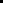      In accordance with the Public Bodies (Admission to Meetings) Act 1960 s1(2), and the Local Government Act 1972 s100(2), the following agenda items are to be considered with members of the public and press excluded from the meeting for the reason that matters appertaining to the letting of a contract and a lease are of a confidential nature.10.Confidential Items10.1Holman Clavel mattersClerk/MC/LM